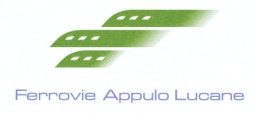 Allegato FBando di Gara  mediante procedura aperta sotto soglia comunitaria ai sensi del D.lgs. 18 aprile 2016 n. 50 e s.m.i. per l’affidamento, in esclusiva, del servizio di distribuzione dei titoli di viaggio relativi ai servizi Automobilistici di Puglia e Basilicata per un valore complessivo di € 73.400,00 CIG: 8790437218OFFERTA ECONOMICAIl sottoscritto ____________________________ nato a _____________________( ____) il _____________Residente in __________________ ( ______) via _________________________ n. _______________Con sede legale in __________________________ ( ______) , via _______________ n. ___________Cod. Fisc. _____________________________________  P.IVA _______________________________con riferimento alla gara indicata in oggetto,presa visione del bando di gara, del capitolato d’oneri e dello schema di contratto per il servizio di distribuzione e rendicontazione dei titoli di viaggio dei servizi automobilistici di Puglia e Basilicata, che dichiara di accettare;tenuto conto dei luoghi  in cui il servizio dovrà essere fornito, di tutte le condizioni generali e particolari che governano l’appalto, considerandole ad ogni effetto accettabili e tali da presentare l’offerta;formula la seguente Offerta economica OFFRE il ribasso unico e incondizionato del_________ % ( in cifre) ( dicasi _________ per cento) ( in lettere) sull’importo posto a base di gara.Luogo e data _______________________FIRMA ( timbro e firma per esteso leggibile)_____________________________________